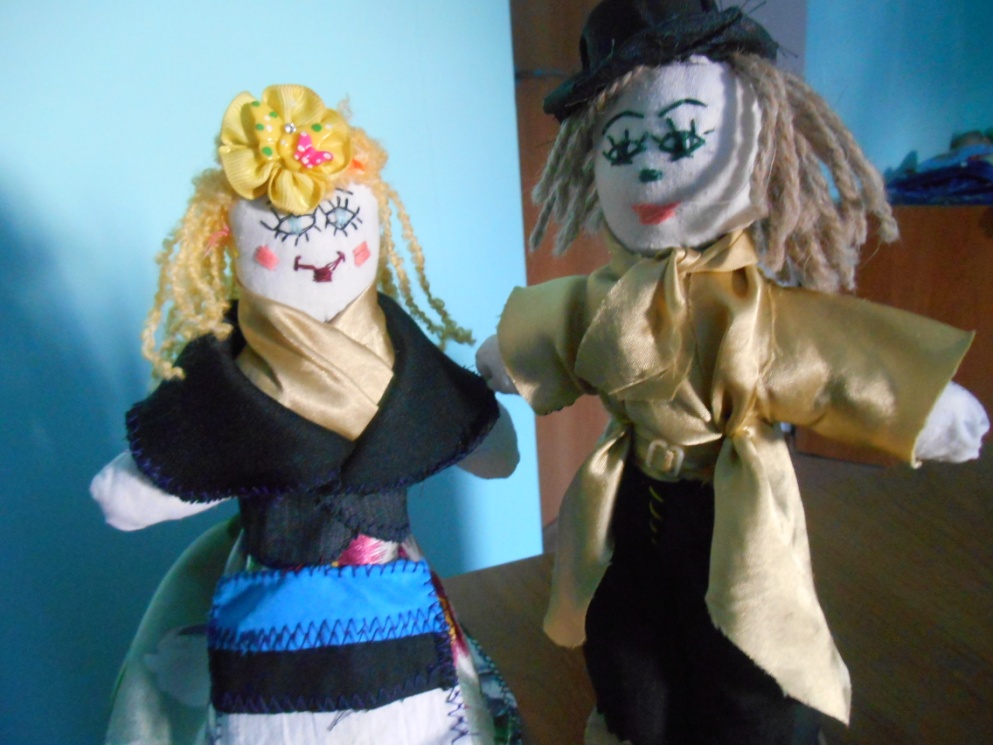      Мне вас приятно познакомить,   С прибалтами:  эстонцы это, латыши.   Их песни, танцы, прибаутки,   И шутки очень хороши.       А как пекут они и жарят,   Гостей встречают, чай все пьют.   Своею радостной улыбкой,   В округе всех друзей зажгут.       Прибалты появились  в Каргасокском районе в 30-е годы.  Очень много было сосланных семей из Прибалтики.  Вика Ологина,  внучка Рейна Ливасаар, по рассказам своего дедушки представляют на конкурс куклу – эстонку.  Рейн рассказывает  о том, как он помнит костюм своей матери – эстонки.        Семья была сослана в посёлок Мыльджино,  Каргасокского района. В первые годы жизни матушка, так он её называл, старалась проводить праздники своего народа очень скромно, когда мы подросли, то в семье стали чтить обычаи нашего эстонского народа, шили костюмы и пекли сладости.      Цветного материала ещё не было, и я помню,  матушка сшила себе чёрную жилетку и пышную юбку из материи яркого цвета. Отца у нас не было, но запомнился костюм старого соседа Яна, он его надевал на праздник: яркий  длинный пенджак, чёрные брюки  и головной убор -  шляпа. Матушка на голову повязывала красивый цветной платок, а иногда шляпку. А самым вкусным лакомством для нас был песочный пирог с вареньем, его очень любили дети.      Вот таким мне запомнился наряд наших родителей. Годы шли, времена изменились и когда я побывал на своей родине, то был удивлён новыми костюмами своего народа.  И когда моя внучка решила принять участие в конкурсе, то я ей посоветовал сшить с мамой Вайкэ Рейновной,  куклу в национальном костюме моей семьи такой, какой она мне запомнилась с детства.  И угостить всех пирогом, моего детства.                                                              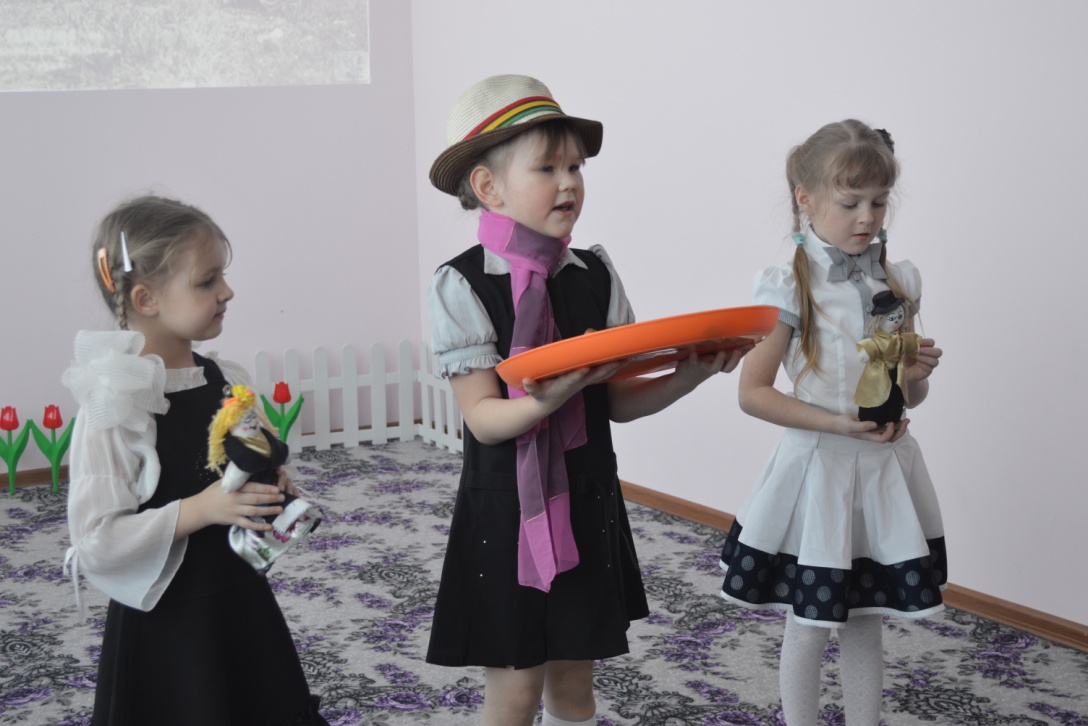 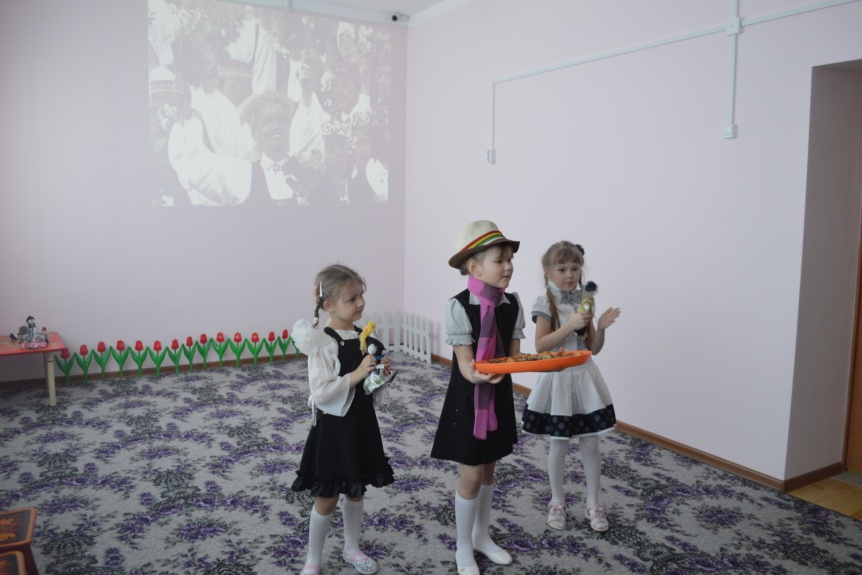 